Analgesics and Antipyretics	Acetaminophen 500mg tabletsIbuprofen 200mg tablets**	Ibuprofen 800mg tablets**	Naproxen 500mg tablets**Antibiotics	Amoxicillin 500mg capsules	Azithromycin 250mg tablets (aka Z-pak)Ceftriaxone 250mg IM injection (STI only)Cephalexin 500mg capsulesCiprofloxacin 500mg tablets**Doxycycline 100mg tabletsMetronidazole 250mg tabletsNitrofurantoin 100mg capsules *Must meet criteria pg2*Sulfamethoxazole/Trimethoprim 800mg/160mg tabletsAntifungals	Fluconazole 150mg tabletsAntihistamines/Allergic Rhinitis 	Diphenhydramine 25mg capsules	Loratadine 10mg tablets	Fluticasone (Flonase) Nasal SprayAntivirals	Acyclovir 400mg tabletsArthritis 	Diclofenac Gel 1% (100g/tube)**Asthma/COPD Albuterol sulfate HFA 90mcg/actuation inhaler (18g)Albuterol Sulfate 0.083% (2.5mg/3mL) inhalation solutionFluticasone/Salmeterol inhaler113mcg/14mcgFluticasone/Salmeterol inhaler 232mcg/14mcg Incruse Ellipta (umeclidinium) 62.5mcg/inhalationQvar RediHaler (beclomethasone dipropionate HFA) 40mcg/actuationQvar Redihaler (beclomethasone dipropionate HFA) 80mcg/actuationStiolto Respimat (tiotropium/olodaterol) inhaler      2.5mcg/actuationStriverdi Respimat (olodaterol) 2.5mcg/actuation	Benign Prostatic Hyperplasia Tamsulosin 0.4mg capsulesCardiovascular disease risk reduction	Aspirin 81mg EC tabletsCough/Cold/CongestionGuaifenesin 100mg/5ml syrup (118ml)Dextromethorphan (DELSYM) 30mg/5ml syrup (89ml) Corticosteroids (oral)Prednisone 10mg tabletsPrednisone 20mg tabletsDiabetes Mellitus	Glipizide 5mg tablets	Glipizide 10mg tablets	Metformin 500mg tablets	Metformin 1000mg tablets	Insulin Lispro 100 units/mL (3 mL)***	Insulin Glargine 100 units/mL (3 mL)***Gastrointestinal	Docusate Sodium + Senna 50mg/8.6mg tablets	Docusate Sodium 100mg capsules	Loperamide 2mg capsulesOmeprazole DR 20mg capsulesFamotidine 20mg tabletsSimethicone 125mg tabletsHypercholesterolemia 	Rosuvastatin 5mg tabletsRosuvastatin 20mg tabletsHypertension/Diuretics	Amlodipine 5mg tablets	Amlodipine 10mg tablets	Hydrochlorothiazide 25mg tabletsFurosemide 40mg tablets	Labetalol 100mg tablets ** for pregnancy only**Lisinopril 5mg tabletsLisinopril 10mg tabletsLisinopril 20mg tabletsLisinopril 40mg tabletsLosartan 25mg tabletsLosartan 50mg tabletsMetoprolol succinate 25mg tabletsMetoprolol succinate 50mg tabletsSpironolactone 25mg tabletsInsomnia 	Melatonin 5mg tablets	Muscle Spasms 	Cyclobenzaprine 10mg tablets Oral Contraceptives (28 tablet packs)Aubra 0.1/0.02mg (levonorgestrel/LD estrogen combo)	Norethindrone 0.35mg (progestin only)Previfem/ Vylibra/Estarylla 0.25/0.035mg (Norgestimate /estrogen combo) Ophthalmology 	NaphconA (Naphazoline 0.025%, Pheniramine 0.3%)Lubricant eye drops (15 ml)Psychiatric	Bupropion XL 24-hour 150mg tablets	Duloxetine DR 30mg capsules**	Duloxetine DR 60mg capsules**	Escitalopram 10mg tablets**	Fluoxetine 20mg capsules**	Hydroxyzine HCl 25mg tabletsSkin and Mucous MembranesCarbamide peroxide 6.5% ear drops (15mL/vial)Clobetasol 0.05% topical cream (30g/tube)Clotrimazole 1% cream (28g/tube)Hydrocortisone 1% cream (28g/tube)Hydrocortisone 2.5% cream (28.35g/tube)Hydrocortisone 2.5% ointment (30g/tube)Nasal saline 0.65% (1.5 fl oz) Permethrin 1% cream rinse (2 fl oz/bottle kit) [aka Nix]Triamcinolone acetonide 0.1% cream (28g/tube)Triple Antibiotic ointment (28g/tube)Neurology     	Propranolol 20mg *can only be prescribed by neuro clinic*	Sumatriptan 50mg	Topiramate 50mg *can only be prescribed by neuro clinic*Smoking CessationNicotine 2mg sugar-free gumNicotine 4mg sugar-free gum Nicotine 7mg patchesNicotine 14mg patchesNicotine 21mg patchesCommon “Non-Formulary Request Medication” examples (see below for process)Levothyroxine Rhogam Fluoxetine 10mg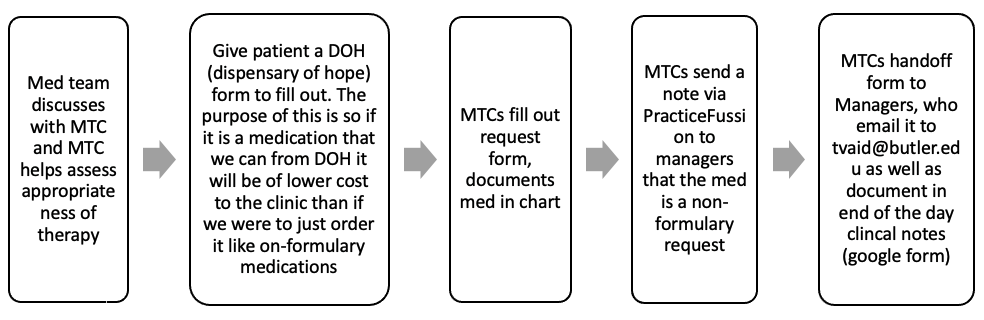 Vitamins/Supplements Multi-vitamins (adult) tabletsPrenatal Vitamin tabletsFerrous sulfate (65mg elemental iron) 325mg tabletsPotassium Chloride 10mEq tablets MiscellaneousClonidine 0.2mg tablets (Emergency Only – Hypertensive)EpiPen 0.3mg injection pen (Emergency Only – Anaphylaxis)Nitroglycerin 0.4mg SL tablets (Emergency and prescription use)Glucose tablets (Emergency Only – Hypertensive)Ketorolac InjectionSterile Water for Injection 	Lidocaine 1% Solution for Injection	Hydrogen Peroxide solution**Criteria for Nitrofurantoin for UTI use:Bactrim preferred unless: Sulfa allergyCrCl <50ml/min (can use nitrofurantoin if CrCl >30)PregnancyRecurrent UTIs or failed Bactrim therapyPast susceptibility reports of Bactrim resistance